Jadłospis                                            Jadłospis od 29.04.24 – 02.05.24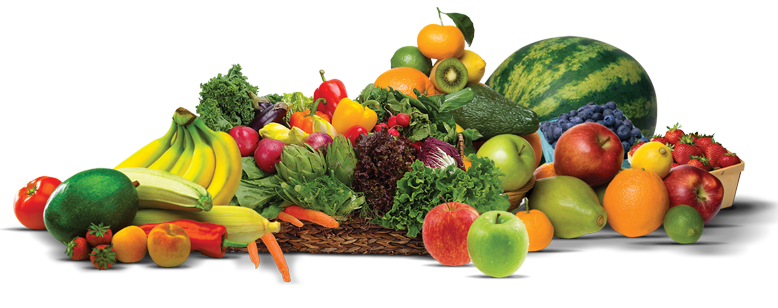 29.04.24Chleb graham                z masłem, szynką drobiową i ogórkiem kiszonym, herbata                z cytryną(1,7).Jabłko Barszcz czerwony                                   z ziemniakami                                    pierogi z serem białym, kompot(1,3,7).Sałatka owocowa, biszkopt(1,3)..30.04.24Zupa mleczna                              z płatkami kukurydzianymi, chleb graham                             z masłem i twarożkiem, herbata                  z cytryną(1,7).Banan.Kasza manna na wywarze mięsno-jarzynowym    polędwiczki drobiowe w sosie, ziemniaki, surówka z marchwi i jabłka, kompot(1,7).Szarlotka, herbata z dzikiej róży i maliny(1,3,7).02.05.24Zupa mleczna z płatkami kukurydzianymi                 chleb pszenny                           z masłem i jajkiem gotowanym,                                    herbata z cytryną (1,3,7).Jabłko.Krupnikryba smażona, ziemniaki, marchewka duszona z groszkiem, kompot(1,3,4,7).Jogurt owocowy(7).